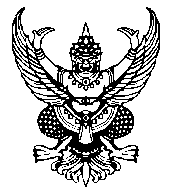 บันทึกข้อความส่วนราชการ  .................................................................................. โทร. .............................................ที่      ............................................  	           วันที่      .............................................................เรื่อง    ขอรับทุนสนับสนุนการจัดทำผลงานทางวิชาการหรือผลงานทางเทคโนโลยีเรียน     ประธานกรรมการพิจารณาทุนสนับสนุนการจัดทำผลงานทางวิชาการหรือผลงานทางเทคโนโลยี	   	ข้าพเจ้า ................................................ อาจารย์ประจำ สาขา....................................................................คณะ .............................................................. ได้จัดทำผลงานทางวิชาการหรือผลงานทางเทคโนโลยีเพื่อเข้าสู่ตำแหน่งทางวิชาการ โดยมีผลงานที่จำเป็นต้องใช้ในการขอตำแหน่ง ............................................................ ได้แก่หนังสือ / ตำรา เรื่อง ............................................................................................................................การจัดทำอยู่ในขั้นตอน ........................................................................................................................เอกสารประกอบการสอน / เอกสารคำสอน เรื่อง ........................................................................การจัดทำอยู่ในขั้นตอน ........................................................................................................................ผลงานทางเทคโนโลยี เรื่อง ..........................................................................................................การจัดทำอยู่ในขั้นตอน ........................................................................................................................งานวิจัย เรื่อง ...............................................................................................................................การจัดทำอยู่ในขั้นตอน .......................................................................................................................	ทั้งนี้ ข้าพเจ้ามีความประสงค์จะขอรับเงินทุนสนับสนุนการจัดทำผลงานทางวิชาการหรือผลงานทางเทคโนโลยี จำนวนเงิน ................................... บาท (....................................................) ตามระเบียบมหาวิทยาลัยราชภัฏพระนคร ว่าด้วยทุนสนับสนุนการจัดทำผลงานทางวิชาการและผลงานทางเทคโนโลยี พ.ศ.๒๕๕๖	จึงเรียนมาเพื่อโปรดพิจารณาอนุมัติทุนสนับสนุนฯ ดังกล่าว						      	         (.......................................................)				                                อาจารย์ประจำสาขา ....................................                                             คณะ ........................................................							           มหาวิทยาลัยราชภัฏพระนครเบอร์โทรศัพท์ :  …….........................................…………………..